Grundschule Clusorth-Bramhar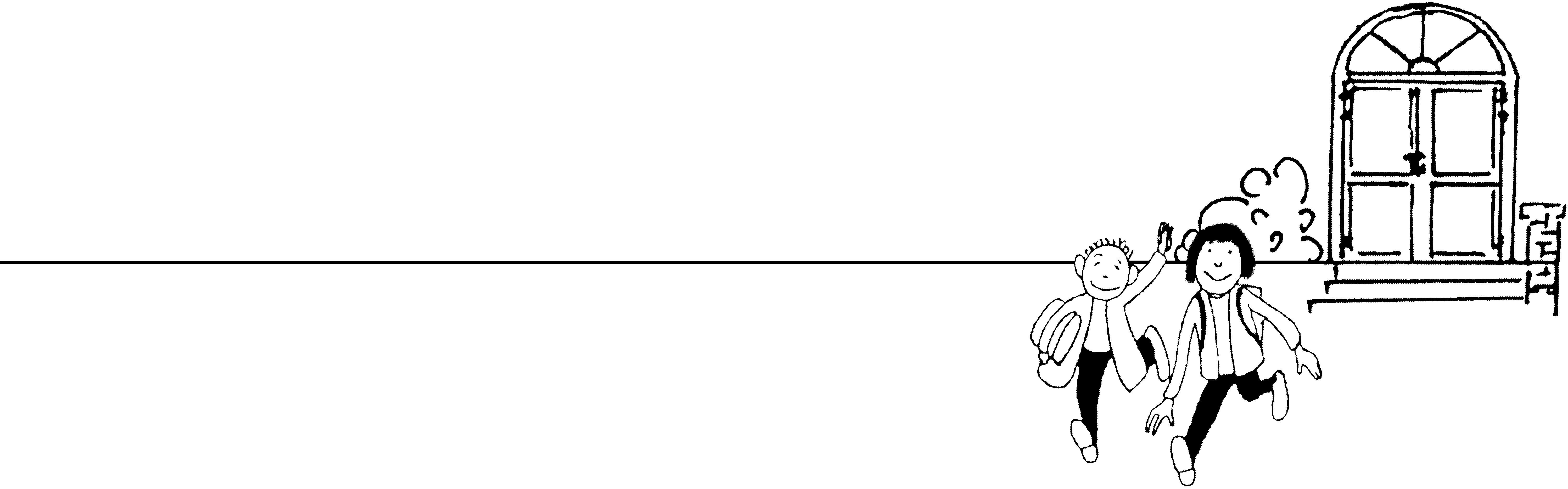 Grundschule für Schüler/innen aller Bekenntnisse Kapellenweg 3   49811 Lingen    Telefon: 05963/677   Telefax 05963/981653ElternBeschlüsse 19.01.2021                                                                                                             Lingen 20.01.21Liebe Eltern,am Dienstag, den 19.01.21 hat die Bundeskanzlerin mit allen Ministerpräsidentinnen und Ministerpräsidenten zusammengesessen und neue Vorschriften erarbeitet. Das Land Niedersachsen nimmt daher Änderungen in der Beschulung Ihrer Kinder zunächst bis zum 14.02.2021 vor.Die Schülerinnen und Schüler kommen wie geplant im Szenario B weiterhin zur Schule. 
Das heißt für unsere Schule läuft der Unterricht normal weiter, da wir die Klassen ja nicht teilen müssen. Es findet kein Mittagessen und Nachmittagsangebot statt. Die Präsenzpflicht in der Schule wird für die Zeit bis zum 14.02.21aufgehoben. Eltern können einen Antrag stellen, dass Ihre Kinder in dieser Zeit nur zu Hause lernen sollen (Formular ist auf der Homepage; sollten Sie keine Möglichkeit haben diesen auszudrucken, kontaktieren Sie mich). Wenn Sie Ihr Kind von der Präsenzpflicht befreien, ist das nur für die komplette Zeit bis zum 14.02.2021 möglich. Damit soll uns Planungssicherheit gegeben werden, damit nicht ein täglicher Wechsel von Präsenz und Homescooling stattfindet.Wenn es Fragen gibt, können Sie uns aber auch gerne anrufen oder eine E-Mail schreiben.
Wenn es neue Informationen gibt, werden wir diese auch auf die Homepage setzen.Für die nächste Zeit wünschen wir Ihnen und Ihrer Familie alles Gute, viel Kraft, Geduld und Gesundheit.Mit freundlichen GrüßenAndree BojerSchulleiter